ANCAS Recognition of Prior Learning (RPL) Application        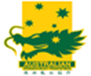 IntroductionThis application form is to be submitted in order to enable an applicant to be considered for ANCAS accreditation based on (RPL)  Sections 1-3Applicants are required to complete Sections 1-3.Section 1: Personal Details Section 2: Providing Evidence of CompetenceThe opportunity is provided in this section for you to demonstrate evidence of your skills and experience across the 11 areas of competency required to be satisfied in order to be accredited as an ANCAS Coach.  It should be noted that Recognition of Prior Learning is designed to enable applicants to supply evidence relating to each competency from a variety of experiences i.e. drawn from your dragon boat coaching to date, your education and training, work related experiences and life experiences.  In gathering your evidence, you should be conscious of the need to be able to convince the Assessor that it is clearly YOUR competence being demonstrated, not the result of someone else’s work.  The format enables you to provide a summary of the evidence then provide detailed examples showing this evidence.  This might be provided through written documents you have produced, e.g. training plans, club strategies, personal development plans, risk management plans, self-evaluation questionnaires, assessments of effort at regattas, selection documents, CVs etc.  Evidence does not need to be confined to written reports produced by you but can also include videos/film clips of paddlers etc undertaken by you or feedback on your performance.  References from others may be valuable evidence – Example 2 in Section 3 may assist in this process.  Providing a mix of evidence will be helpful in presenting your case.Ideally you should look to provide a minimum of two pieces of evidence in relation to each competency; it is recognised that in some instances, evidence presented might also cover a number of competencies.In providing evidence you should focus on providing evidence which is Current i.e. able to be demonstrated that was created / used within the last four year period.Section 3: Practical Coaching Experience This section enables you to provide a referee who can attest to your skills, having undertaken practical experience under the guidance of a more experienced coach (with current accreditation).  Ideally, this referee would be able to attest to the range of experience you have had as a coach and the skills you have regularly demonstrated.  You may wish to ask them to attest to your competence in the skills you have indicated in Section 2, as further evidence that you are focused on demonstrating YOUR skills, not those of others. RPL Assessor ReportAttached to the application form is a copy of the Assessor Report which is the document used in assessing whether an applicant has sufficiently demonstrated competence in each of the competencies.  Applicants should use this assessor report format to guide the process of gathering their evidence by setting themselves the following questions:Have I supplied evidence?Is it valid – relevant to the competency?Is there enough evidence?Is the evidence a true reflection of me and my skills?Is the evidence recent i.e. in the last 4 years?SECTION 1 – Personal detailsName: ................................................................................................................................................................Organisation: ........................................................................................................................................Position: ................................................................................................................................................Address: ................................................................................................................................................Postcode: ...............................................................................................................................................Phone: .......................................................Fax: .....................................................................................Mobile: .....................................................Email: ................................................................................Section 1.1 ANCAS accreditation Level for RPLPlease indication what Coaching Level this RPL application is for:	Level _________________________________SECTION 2 – Evidence of Competence (COMPULSORY)As outlined in the Introduction this section provides you with the opportunity to supply evidence relating to each competency in the form of experiences which can be drawn from your dragon boat coaching or other sport coaching to date, your education and training, work related experiences and life experiences.  In drawing on evidence from these experiences to demonstrate competence, applicants should ensure they draw on experience which are directly related or relevant to dragon boat coaching.Please feel free to refer to attachments providing additional information if insufficient room in the table.I declare that the evidence I have provided (created & used within the prior 4 year period) is a true and accurate record of my work and life experiences:...........................................................................................               ..........................................Signature of applicant 							DateSECTION 3 – Undertaken practical coaching experience under the guidance of a more experienced coach. (COMPULSORY)The key question for applicant here is - What evidence would be required to prove this? This section enables you to provide a referee who can attest to your skills, having undertaken practical experience under the guidance of a more experienced coach with the last 4-year period (with current ANCAS accreditation).  This referee may provide a general reference as outlined in Example 1 below or ideally, be able to attest to the range of experiences you have had as a coach and the skills you have demonstrated, as outlined in Example 2.  These referees may be able to indicate that you are always / sometimes / never able to demonstrate these competencies, or in some cases they would not be in a position to comment.Importantly, in requesting referees to comment you should ensure that the evidence they are requested to provide is focused on demonstrating YOUR skills, not those of others.Such referees might be signed by:a coach at your club (with current ANCAS coaching accreditation)a coach (with current ANCAS coaching accreditation) from another cluba previous mentor / coach (with current ANCAS coaching accreditation)In drawing on evidence from these experiences to demonstrate competence, applicants should ensure they draw on experience which is directly related or relevant to dragon boat coaching.EXAMPLE 1				To whom it my concernI have known ________________________________, coach from the ___________________________             club for the past _____ years.________________________________ is an experienced dragon boat coach and has trained many paddlers who have represented their club at local regattas, State Titles, Australian Championships and / or International Events.I believe ________________________________ has excellent training and coaching skills and I do not hesitate to recommend that ________________________________ be awarded formal recognition and qualifications as an ANCAS Level (insert ANCAS accreditation level being applied for) ____ Dragon Boat Coach.Should you wish to clarify this statement, please contact me as per my details below.Name of person 	 Club / Position  	Email: 	 Mob:  	Signature:  	 Date:  	                                          EXAMPLE 2Applicant’s Name_________________________________________________ANCAS Level being applied for in this RPL ___________Should you wish to clarify this statement, please contact me as per my details below.Name of person 	 Club / Position  	Email: 	 Mob:  	Signature:  	                                                           Date:  	                                                    RPL Assessor ReportApplicant’s Name_________________________________________________ANCAS Level being applied for in this RPL ___________Evidence 	- is there evidence supplied to support application?	Validity 	- is the evidence relevant to the performance criteria?Sufficiency 	- is there enough evidence?Authenticity 	- is the evidence a true reflection of the candidate?Current	- is the evidence recent? Obtained within the last four years?All competencies / learning outcomes met: (please circle yes / no below)YESNO (please provide advice to the applicant of what evidence they still are required to supply)Date of Assessment: ________________________________________________________________Name of Assessor:   ________________________________________________________________Position: 	           ________________________________________________________________Contact Email:         ________________________________________________________________Signature:                ________________________________________________________________InstructionsPayment arrangementsApplicants must pay an RPL Administration Fee of $250.  This is an AusDBF imposed fee and does not guarantee that your application is successful.The $250.00 RPL fee should be made via the AusDBF website using the SHOP page via the following link https://www.ausdbf.com.au/shop/ From the SHOP page select the Coach RPL fee product.Please read the product description then click on the Add to cart button. Screen should display Total = $250.00. Please now click on the Proceed to checkout button.Please complete your details as required on screen. If you have a username and password for RevSport and enter at top of this screen it will populate the purchaser details automatically.Once details completed, please click on Place order button. Follow any other instructions.You should receive an automated email via RevSport with a copy of your reaccreditation paymentreceipt. If not in your Inbox please check your Junk / Spam folders.Applications will not be processed without receipt of the money into the AusDBF bank account.Applications and processingIf you have any queries regarding the AusDBF Learning Management System (LMS) please contact lmssupport@ausdbf.com.au Applications containing the following are to be forwarded to info@ausdbf.com.au :completed Sections 1-3, together with all attachmentsa copy of the Administration Fee receipta copy of the following required certificates and documents:First Aid Certificate (including CPR) plus number and expiry dateWorking with Children Check – plus number and expiry date. Mandatory for all ANCAS coachesCompleted and passed eLearning modules relevant to accreditation level applying for in the AusDBF Learning Management System (LMS).Once received the AusDBF Development Director will acknowledge receipt of your application.Following the assessment process, the AusDBF Development Director will respond indicating the result of the application.CompetencySummary of Evidence Provided(Minimum of 2 items of evidence per competency)Detailed examples which provide evidence of your competence Completed and passed eLearning modules relevant to accreditation level applying for in the AusDBF Learning Management System (LMS).Access details for the ANCAS LMS can be at the following link https://www.ausdbf.com.au/ausdbf-courses/ausdbf-learning-management-system/Communicate effectively with athletes and others involved in the sportFacilitate learning of fundamental skills and tacticsPlan and prepare a training session appropriate to the needs of athletesOrganise and conduct a training session and physical resources appropriate to the needs of training and competitionProvide feedback on performanceEvaluate the achievements of the objectives of a training sessionEvaluate the effects of the coaching behaviour and identify and implement modifications to their coaching behaviourEvaluate the achievement of competition objectivesAdjust activities to suit the needs of individuals / teamsEnsure the safety of self and others and manage emergency situationsUndertake practical coaching experience under the guidance of a more experienced coach with current accreditationCompetencyReferee able to indicate the applicant’s level of competencyReferee able to indicate the applicant’s level of competencyReferee able to indicate the applicant’s level of competencyUnable to commentCompetencyAlwaysSometimesNeverUnable to commentCompleted and passed eLearning modules relevant to accreditation level applying for in the AusDBF Learning Management System (LMS).Communicate effectively with athletes and others involved in the sportFacilitate learning of fundamental skills and tacticsPlan and prepare a training session appropriate to the needs of athletesOrganise and conduct a training session and physical resources appropriate to the needs of training and competitionProvide feedback on performanceEvaluate the achievements of the objectives of a training sessionEvaluate the effects of the coaching behaviour and identify and implement modifications to their coaching behaviourEvaluate the achievement of competition objectivesAdjust activities to suit the needs of individuals / teamsEnsure the safety of self and others and manage emergency situationsUndertake practical coaching experience under the guidance of a more experienced coach with current accreditationCompetencyEvidenceSuppliedValiditySufficiencyAuthenticityCurrentCommentsCompleted and passed eLearning modules relevant to accreditation level applying for in the AusDBF Learning Management System (LMS).YesNoCommunicate effectively with athletes and others involved in the sportYesNoYesNoYesNoYesNoYesNoFacilitate learning of fundamental skills and tacticsYesNoYesNoYesNoYesNoYesNoPlan and prepare a training session appropriate to the needs of athletesYesNoYesNoYesNoYesNoYesNoOrganise and conduct a training session and physical resources appropriate to the needs of training and competitionYesNoYesNoYesNoYesNoYesNoProvide feedback on performanceYesNoYesNoYesNoYesNoYesNoEvaluate the achievements of the objectives of a training sessionYesNoYesNoYesNoYesNoYesNoEvaluate the effects of the coaching behaviour and identify and implement modifications to their coaching behaviourYesNoYesNoYesNoYesNoYesNoEvaluate the achievement of competition objectivesYesNoYesNoYesNoYesNoYesNoAdjust activities to suit the needs of individuals / teamsYesNoYesNoYesNoYesNoYesNoEnsure the safety of self and others and manage emergency situationsYesNoYesNoYesNoYesNoYesNoUndertake practical coaching experience under the guidance of a more experienced coach with current accreditationYesNoYesNoYesNoYesNoYesNo<<Note: Continue to insert extra spaces for additional competencies / learning outcomes>><<Note: Continue to insert extra spaces for additional competencies / learning outcomes>><<Note: Continue to insert extra spaces for additional competencies / learning outcomes>><<Note: Continue to insert extra spaces for additional competencies / learning outcomes>><<Note: Continue to insert extra spaces for additional competencies / learning outcomes>><<Note: Continue to insert extra spaces for additional competencies / learning outcomes>><<Note: Continue to insert extra spaces for additional competencies / learning outcomes>>Assessor’s commentsRecommendations